Situation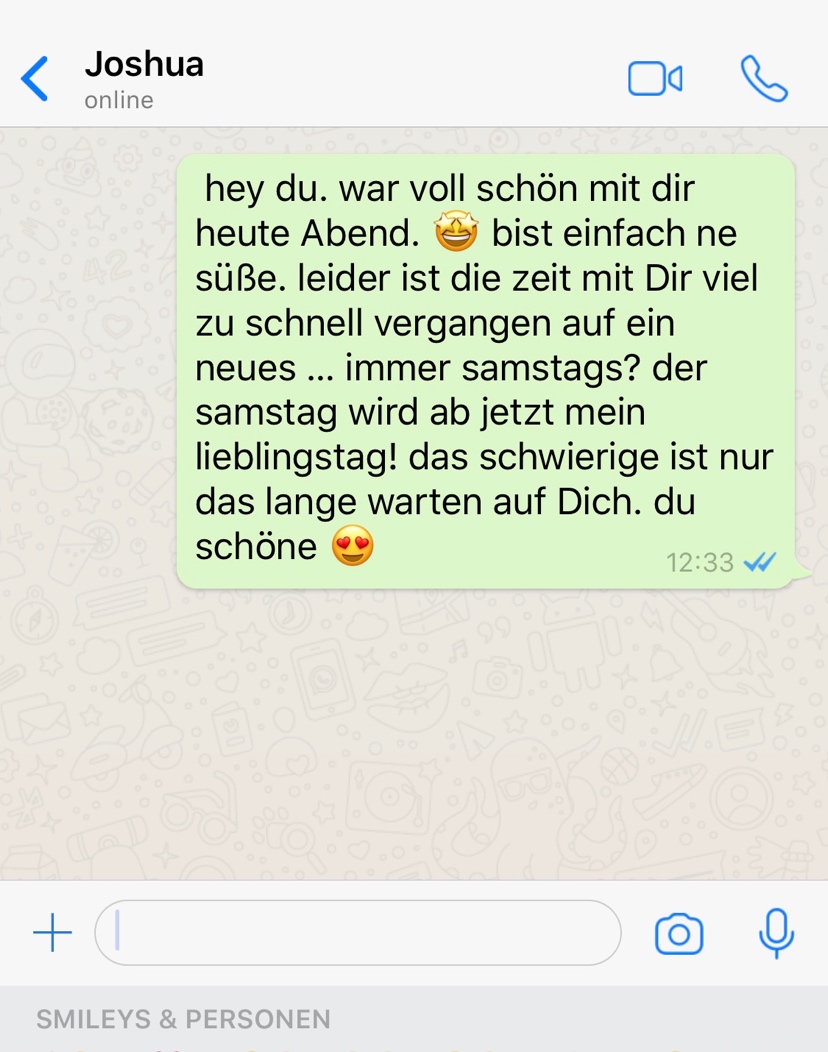 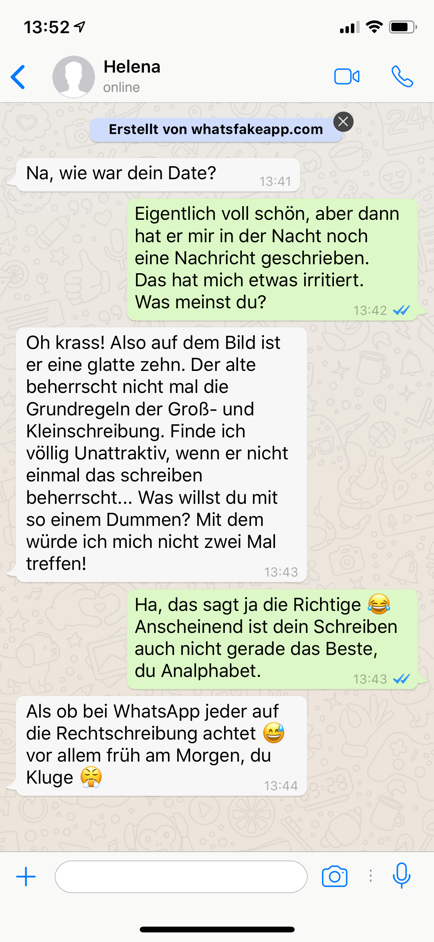 Aufgabe:Diskutieren Sie Thematik und Problematik dieses Chatverlaufs.Stellen Sie fest, welche Bedeutung hier der Sprache zukommt.